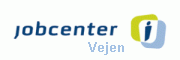 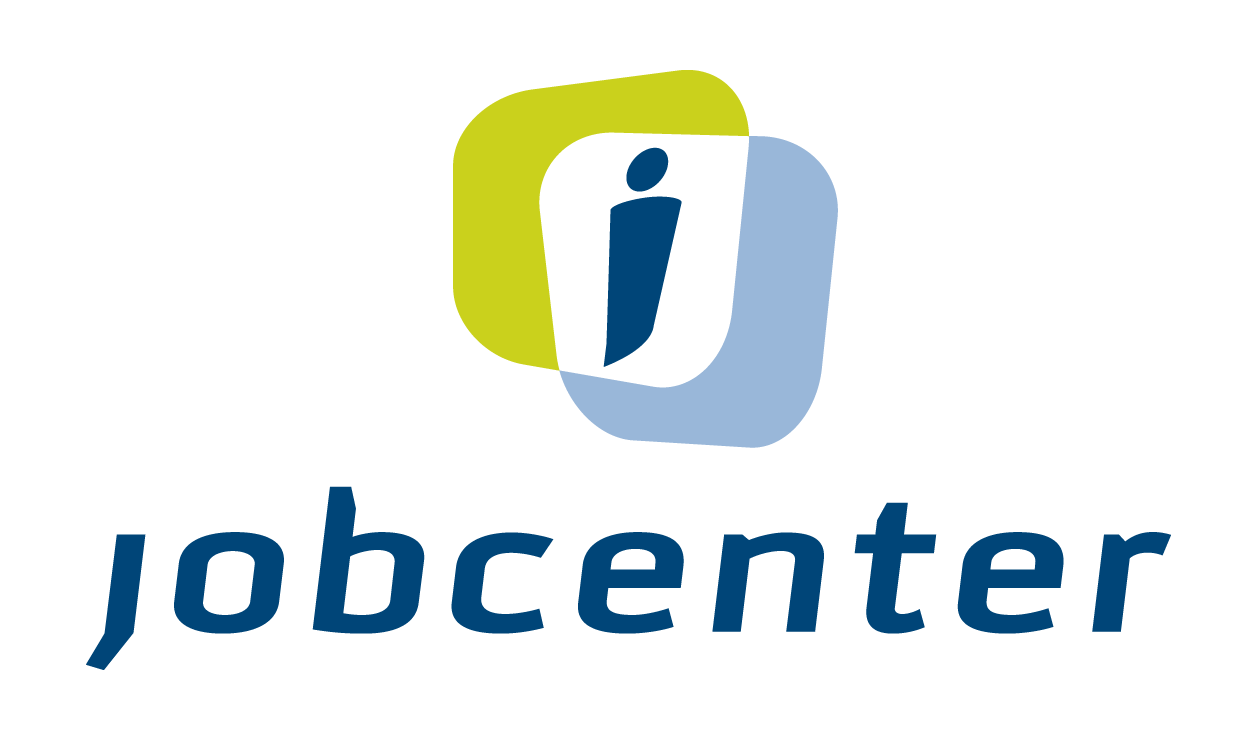 JanuarJanuarJanuarJanuarFebruarFebruarFebruarFebruarFebruarMartsMartsMartsMartsMartsAprilAprilAprilAprilMajMajMajMajJuniJuniJuniJuniJuniJuliJuliJuliJuliAugustAugustAugustAugustSeptemberSeptemberSeptemberSeptemberSeptemberOktoberOktoberOktoberOktoberNovemberNovemberNovemberNovemberDecemberDecemberDecemberDecemberDecember27 - 0203 - 0910 - 1617 - 2324 - 3031 - 0607 - 1314 - 2021 - 2728 - 0607 - 1314 - 2021 - 2728 - 0304 - 1011 - 1718 - 2425 - 0102 - 0809 - 1516 - 2223 - 2930 - 0506 - 1213 - 1920 - 26 27 - 0304 - 1011 - 1718 - 2425 – 31  01 - 0708 - 1415 - 2122 - 2829 - 0405 - 1112 - 18 19 - 2526 - 0203- 09 10 - 1617- 2324 - 3031 - 0607 - 1314 - 2021 - 2728 - 0405 - 1112 - 1819 - 25 26 - 0152123 4 5 6 7 8 910111213141516171819202122232425262728293031323334353637383940414243444546474849505152Jobcenter Vejen
Søndergade 486600 VejenTlf. 7996 500014. Skærtorsdag
15. Langfredag18. 2. Påskedag
14. Skærtorsdag
15. Langfredag18. 2. Påskedag
14. Skærtorsdag
15. Langfredag18. 2. Påskedag
14. Skærtorsdag
15. Langfredag18. 2. Påskedag
13.Bededag26. Kr. Himmelfartsdag
23. 2. Pinsedag13.Bededag26. Kr. Himmelfartsdag
23. 2. Pinsedag13.Bededag26. Kr. Himmelfartsdag
23. 2. Pinsedag13.Bededag26. Kr. Himmelfartsdag
23. 2. Pinsedag5. Grundlovsdag6. 2. pinsedag
5. Grundlovsdag6. 2. pinsedag
5. Grundlovsdag6. 2. pinsedag
5. Grundlovsdag6. 2. pinsedag
5. Grundlovsdag6. 2. pinsedag
25. Juledag26. 2. Juledag
1. Nytårsdag25. Juledag26. 2. Juledag
1. Nytårsdag25. Juledag26. 2. Juledag
1. Nytårsdag25. Juledag26. 2. Juledag
1. Nytårsdag25. Juledag26. 2. Juledag
1. Nytårsdag